C’est arrivé près de chez vous… en septembrePause caféDes élèves de ATMFC …. Ont proposé une pause détente avec boisson et gâteaux dans différents endroits du lycée… tous les « clients »  ont appréciéThéâtreLes 1BPC ont répété puis jouer devant un public lors de la journée européenne du patrimoine, une Simulation de procès de cour d’Assise.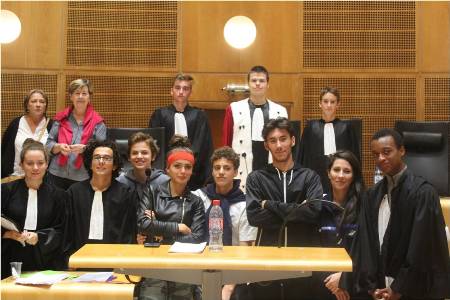 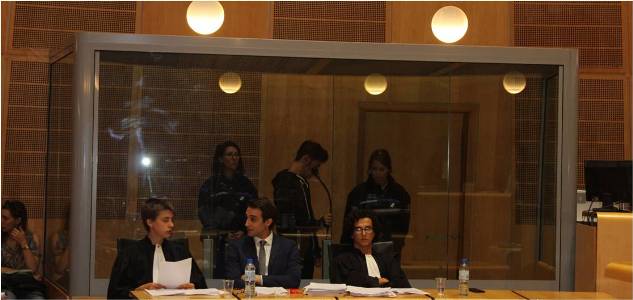 Sortie  océanSortie à Lacanau pour une opération plage propre avec les 1ATMFCSport d’altitude !Sortie à Talence pour les nouveaux élèves du CAPHCR : accrobranche au bois de thouars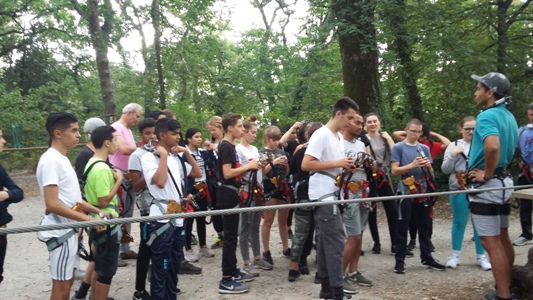 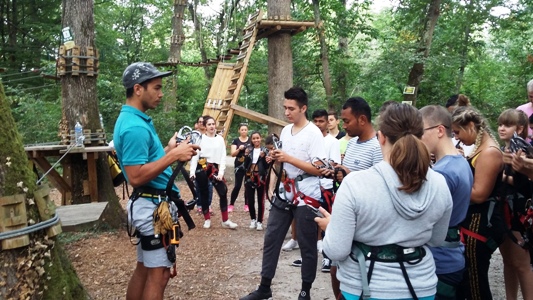 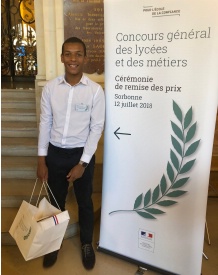 